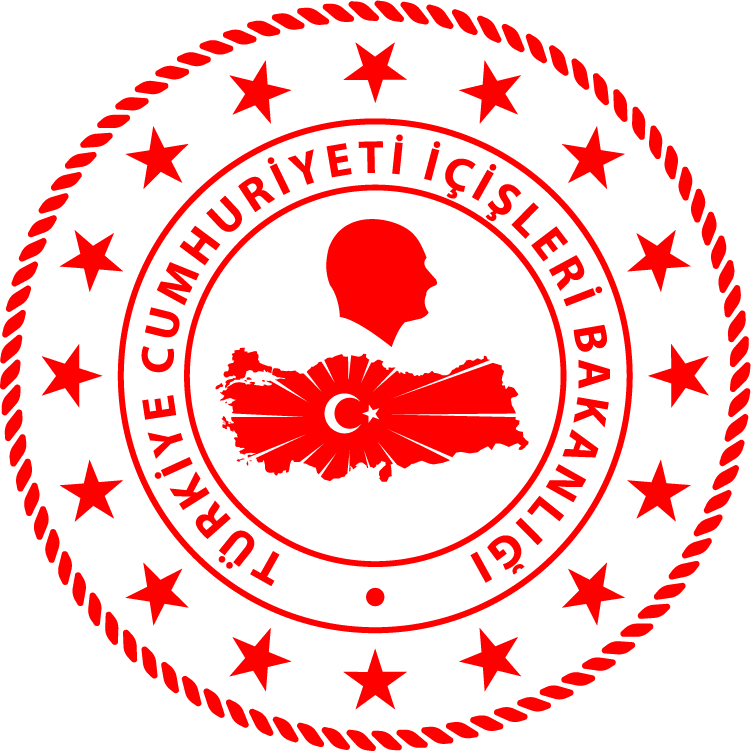 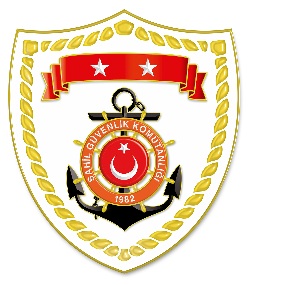 Marmara Bölgesi S.NUTARİHTESPİTUYGULANAN İDARİ PARA CEZASI MİKTARI (TL)CEZANIN KESİLDİĞİİL/İLÇE-MEVKİİAÇIKLAMA105 Temmuz 2021Özel teknede ticari istihsal vasıtası bulundurmak 1.854KOCAELİ/Eskihisar  1 işleme 1.854 TL idari para cezası uygulanmıştır.